The Central Council for Church BellringersResponding promptly to a safeguarding concern or allegation NB  The CCCBR Safeguarding Officers are unable to comment on individual cases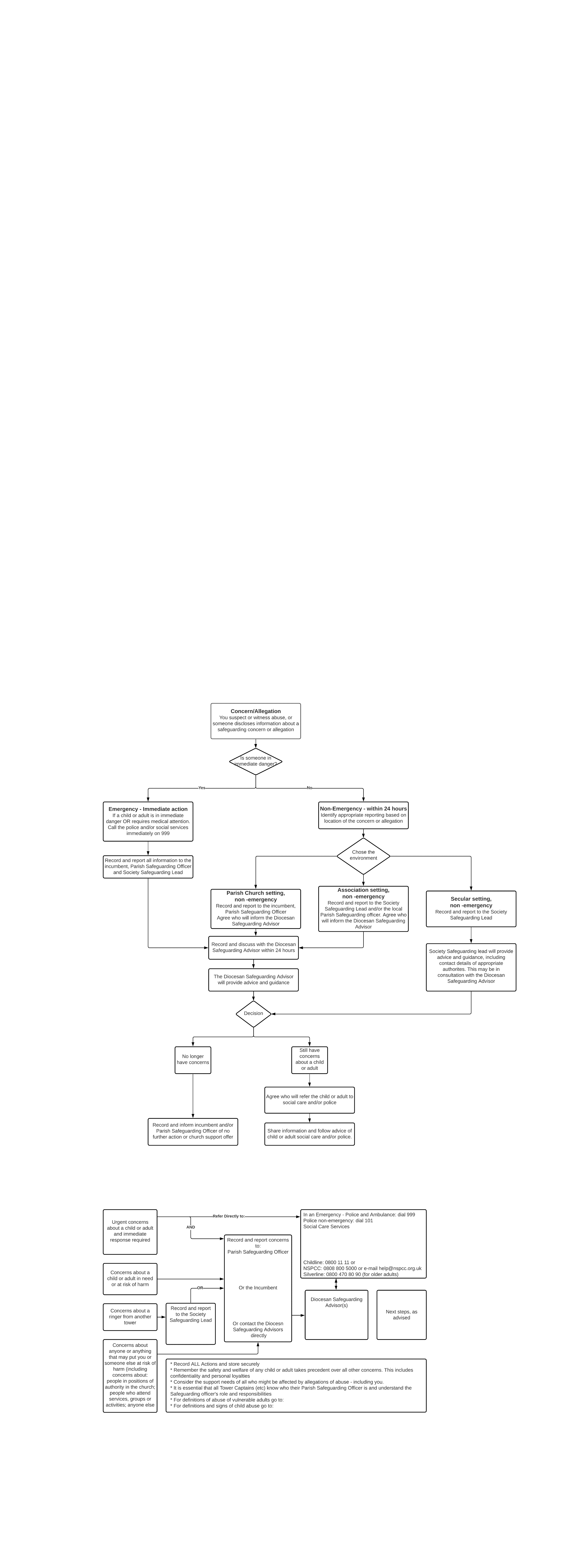 Safeguarding PrinciplesRECORD ALL ACTIONS and store securelyRemember the safety and welfare of any child or adult takes precedence over all other concerns.  This includes confidentiality and personal loyaltiesConsider the support needs of all who might be affected by allegations of abuse – including youIt is essential that all Tower Captains know who their Parish Safeguarding Officer is and understand the SGO role and responsibilities Guild/Association Safeguarding Leads are encouraged to nurture a relationship with their Diocesan Safeguarding Advisors.  The DSA will be able to give advice and support in the event of a concern/allegation relating to a situation in a non-church environment.For advice call NSPCC on 0808 800 5000 or email help@nspcc.org.uk For definitions of abuse of vulnerable adults go to https://www.nhs.uk/conditions/social-care-and-support-guide/help-from-social-services-and-charities/abuse-and-neglect-vulnerable-adults/ For definitions and signs of child abuse go to https://learning.nspcc.org.uk/media/1188/definitions-signs-child-abuse.pdf 